CZYTELNICTWO  MARZEC 2024KLASA  I A-   9KLASA  I B-   27KLASA I C-    44KLASA II A-   82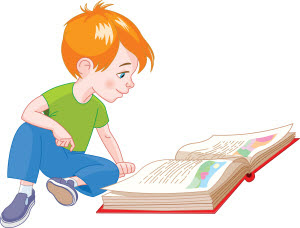 KLASA  II B-   6KLASA III A-  39	 KLASA  III B-  27                                     KLASA  IV A-  24                                                        KLASA  IV B-   17KLASA  V A-    1KLASA  V B–    1KLASA VI A-    7                                                        KLASA  VI B-   4KLASA  VII A-  1KLASA  VII B-   2KLASA VII C-    8KLASA  VIII A-  -KLASA VIII B-   3W  KLASACH  I - III :I  MIEJSCE - KLASA  II A II MIEJSCE-  KLASA I CW  KLASACH  IV – VIII:I  MIEJSCE - KLASA IV AII MIEJSCE-  KLASA IV BCZYTELNIKIEM MIESIĄCA Z KLAS  I - III, ZOSTAŁA WĘGLARZ ALEKSANDRA (kl. IIa ) -23 KSIĄŻKI. CZYTELNIKA MIESIĄCA Z KLAS  IV – VIII, ZOSTAŁA  MROZICKA MAJA  (kl. IV a ) -5 KSIĄŻEK .                                 GRATULUJEMY!!